              CZŁONEK ZARZĄDU                                                                  Poznań, 04.01.2019 r.  				  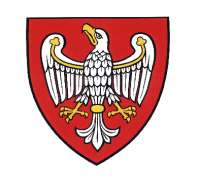 WOJEWÓDZTWA WIELKOPOLSKIEGO            	     Marzena WodzińskaKS-I.0003.22.2018DE-II.ZD-00002/19Szanowny PanKrzysztof Błaszczyk Radny Województwa Wielkopolskiegoal. Niepodległości 34PoznańW odpowiedzi na interpelację złożoną na II sesji Sejmiku Województwa Wielkopolskiego, która odbyła się w dniu 19 grudnia 2018 r. informuję co następuje:  Pytanie nr 1:Na podstawie art. 23 ust. 5 ustawy z dnia 5 czerwca 1988 r. o samorządzie województwa (Dz. U. 
z 2018 poz. 913 z późn. zm.) składam zapytanie do Marszałka Województwa Wielkopolskiego, w jaki sposób określono w projekcie edukacyjnym „Cyfrowa Szkoła Wielkopolsk@ 2020”, realizowanym przez Ośrodek Doskonalenia Nauczycieli w Poznaniu we współpracy z Uniwersytetem im. Adama Mickiewicza w Poznaniu i Poznańskim Centrum Superkomputerowo-Sieciowym w Poznaniu, zapis wynikający z art. 27 ustawy z dnia 14 grudnia 2016 r. Prawo oświatowe (Dz. U. z 2018 r., poz. 966 
z późn. zm.), czyli obowiązku podjęcia działań zabezpieczających uczniów przed dostępem do treści, które mogą stanowić zagrożenie dla ich prawidłowego rozwoju.Odpowiedź:Pragnę poinformować, iż Uniwersytet im. Adama Mickiewicza w Poznaniu i Poznańskie Centrum Superkomputerowo-Sieciowe nie są partnerami w Projekcie „Cyfrowa Szkoła Wielkopolsk@ 2020” realizowanym przez ODN w Poznaniu. Instytucje te po uzyskaniu od służb skarbowych potwierdzenia dotyczącego niekwalifikowalności podatku VAT od środków finansowych przekazanych na realizację zadań w Projekcie wypowiedziały umowę o partnerstwie w październiku 2017 r. W konsekwencji jedynym realizatorem projektu „Cyfrowa Szkoła Wielkopolsk@ 2020” jest Ośrodek Doskonalenia Nauczycieli 
w Poznaniu. Odnosząc się do zapisu wynikającego z art. 27 ustawy z dnia 14 grudnia 2016 r. Prawo oświatowe (Dz. U. z 2018 r., poz. 966 z późn. zm.) czyli obowiązku podjęcia działań zabezpieczających uczniów przed dostępem do treści, które mogą stanowić zagrożenie dla ich prawidłowego rozwoju, informuję, że na podstawie podpisanego porozumienia z NASK (Naukowa i Akademicka Sieć Komputerowa), która jest operatorem dla OSE (Ogólnopolskiej Sieci Edukacyjnej) Internet dostarczany jest przez NASK. Jest to Internet zabezpieczony przed dostępem do nieodpowiednich treści zgodnie z zapisami wynikającymi 
z powyższej ustawy. Pragnę także nadmienić, że Cyfrowa Chmura Edukacyjna wybudowana w projekcie posiada szereg zabezpieczeń na każdym z węzłów  w postaci ścian ogniowych (firewall), które zabezpieczają szkoły przed dostępem do nieodpowiednich treści, a także przed atakami hackerskimi 
z zewnątrz. Na bieżąco są także monitorowane strony na jakie wchodzą użytkownicy. Oznacza to, że Administratorzy sieci widzą jakie strony są odwiedzane co pozwala na reakcję w przypadku pojawienia się treści niezgodnych z ustawą.   Pytanie nr 2:Na podstawie art. 23 ust. 5 ustawy z dnia 5 czerwca 1988 r. o samorządzie województwa (Dz. U. 
z 2018 poz. 913 z późn. Zm.) składam zapytanie do Marszałka Województwa Wielkopolskiego, 
co zawiera porozumienie zawarte między Ogólnopolską Siecią Edukacyjną NASK, a Ośrodkiem Doskonalenia Nauczycieli w Poznaniu. Odpowiedź:W dniu 17.10.2018 r. zawarte zostało pomiędzy Ośrodkiem Doskonalenia Nauczycieli w Poznaniu a Naukową Akademicką Siecią Komputerową „Porozumienie o współpracy w zakresie realizowanych projektów publicznych”, które ma na celu zmniejszenie opłat za dostęp i utrzymanie do usługi Łącza Transmisji Danych (ŁTD) przez szkoły uczestniczące w Projekcie „Cyfrowa Szkoła Wielkopolsk@ 2020”, oraz dostarczenie do przedmiotowych szkół bezpiecznego Internetu zgodnie z art. 27 ustawy z dnia 14 grudnia 2016 r. Prawo oświatowe (Dz. U. z 2018 r., poz. 966 z późn. zm.).                                          			Z poważaniem     CZŁONEK ZARZĄDU								       Marzena Wodzińska					Załączniki:Załącznik nr 1 – Porozumienie o współpracy w zakresie realizowanych projektów publicznych  zawarte pomiędzy ODN w Poznaniu a NASK.Do wiadomości: DO